Natation Référentiel Bac 2021 Barème Adapté Lycée St Joseph de ClunyChamp d’apprentissage n° 1: « Réaliser une performance motrice maximale mesurable à une échéance donnée »Natation vitessePrincipes d’évaluationL’AFL1 s’évalue le jour de l’épreuve en croisant la performance réalisée et l’efficacité technique, par une épreuve de référence respectant le référentiel national du champ d’apprentissage.L’AFL2 et l’AFL3 s’évaluent au fil de la séquence d’enseignement et éventuellement le jour de l’épreuve, en référence aux repères nationaux. L’évaluation est finalisée le jour de l’épreuve.L’évaluation de l’AFL2 peut s’appuyer sur un carnet d’entraînement ou un outil de recueil de données.L’évaluation de l’AFL3 s’objective par la capacité des élèves à organiser eux-mêmes une séance de travail qui investit les rôles de juge et de coach/observateur.L’équipe pédagogique spécifie l’épreuve d’évaluation du CCF et les repères nationaux dans l’APSA support de l’évaluation ; elle définit les barèmes de performance de part et d’autre de la référence nationale dans les différentes spécialités retenues.Barème et notationL’AFL1 est noté sur 12 points.Les AFL2 et 3 sont notés sur 8 points. La répartition des 8 points est au choix des élèves (avec un minimum de 2 points pour chacun des AFL). Trois choix sont possibles : 4-4 / 6-2 / 2-6. La répartition choisie doit être annoncée par l’élève avant le début de l’épreuve, et ne peut plus être modifiée après le début de l’épreuve.Choix possibles pour les élèvesAFL1 : le mode de nage, la répartition d’un nombre d’essais de l’épreuve, le type de départ, d’élan, de virage, etc.AFL2 et AFL3 : le poids relatif dans l’évaluation.AFL3 : Le rôle (starter, chronométreur, etc.), les partenaires (d’entraînement et/ou d’épreuve).Exemples contenu de carnet d’entrainementContenue de séancesFilière travaillée en fonction de l’éffort fourni :- Aérobie- Anaérobie lactique- Anaérobie AlactiqueMaitrise technique propres à la natation:- Qualité du départ- Maitrise de la culbute- Efficacité du virage- Reprise de nage-Coulée ventraleExercices ciblés-Récupération-Répétition-Travail ciblé exp : -Jambes seul/Bras seuls-Vitesse/Virage/ Reprise de nage/ coulée/ Départ/ Réaction au signal-Efficacité nombre de coups de bras/ nombre de respirations/ temps et distance de la coulée ventraleRepères d’évaluation de l’AFL1 « S’engager pour produire une performance maximale à l’aide de techniques efficaces, en gérant les efforts musculaires et respiratoires nécessaires et en faisant le meilleur compromis entre l’accroissement de vitesse d’exécution et de précision. »Repères d’évaluation de l’AFL2 « S’entraîner, individuellement et collectivement, pour réaliser une performance. » À l’aide d’un carnet d’entrainement ou d’un recueil de données ci-dessous le scénario de la répartition des points	 (4-4)Repères d’évaluation de l’AFL3 « Choisir et assumer les rôles qui permettent un fonctionnement collectif solidaire. » sur 4 pointsÀ l’aide d’un carnet d’entrainement ou d’un recueil de données ci-dessous le scénario 2 (6-2)6-2)Repères d’évaluation de l’AFL3 « Choisir et assumer les rôles qui permettent un fonctionnement collectif solidaire. »À l’aide d’un carnet d’entrainement ou d’un recueil de données ci-dessous le scénario 3 (2-6)Repères d’évaluation de l’AFL3 « Choisir et assumer les rôles qui permettent un fonctionnement collectif solidaire. »Adaptation proposée : + 10 sec sur le barème initial des filles en Nage Libre et en Multinage8 sec sur le barème initial des garçons en Nage Libre et MultinageUn temps de récupération de 15 min entre les deux passages sera proposé lors de l’évaluationCe barème s’applique pour tous les élèves :En surpoidsAsthmatiqueDYSSouhaitant être évalué sur ces temps adaptésRepères d’évaluation de l’AFL2 « S’entraîner, individuellement et collectivement, pour réaliser une performance. » À l’aide d’un carnet d’entrainement ou d’un recueil de données ci-dessous le scénario 1 de la répartition sur 3 pointsEt nous rajouterons 3 points si l’élève respecte son projet de TEMPS A REALISER en NAGE LIBRE et en MULTINAGE. Le temps annoncé est le temps réalisé, l’élève aura 3 points sur 3Il sera toléré un écart de  plus ou moins 2 sec avec le temps annoncé au départ. Le candidat aura donc 2 point sur 3Le temps est au-delà de la tolérance de 2 sec, le candidat aura 1 point sur 3Repères d’évaluation de l’AFL3 « Choisir et assumer les rôles qui permettent un fonctionnement collectif solidaire. » sur 2 pointsPrincipe d’élaboration des épreuves du champ d’apprentissagePrincipe d’élaboration des épreuves du champ d’apprentissagePrincipe d’élaboration des épreuves du champ d’apprentissagePrincipe d’élaboration des épreuves du champ d’apprentissagePrincipe d’élaboration des épreuves du champ d’apprentissagePrincipe d’élaboration des épreuves du champ d’apprentissagePrincipe d’élaboration des épreuves du champ d’apprentissagePrincipe d’élaboration des épreuves du champ d’apprentissagePrincipe d’élaboration des épreuves du champ d’apprentissagePrincipe d’élaboration des épreuves du champ d’apprentissagePrincipe d’élaboration des épreuves du champ d’apprentissagePrincipe d’élaboration des épreuves du champ d’apprentissagePrincipe d’élaboration des épreuves du champ d’apprentissagePrincipe d’élaboration des épreuves du champ d’apprentissagePrincipe d’élaboration des épreuves du champ d’apprentissagePrincipe d’élaboration des épreuves du champ d’apprentissagePrincipe d’élaboration des épreuves du champ d’apprentissagePrincipe d’élaboration des épreuves du champ d’apprentissagePrincipe d’élaboration des épreuves du champ d’apprentissagePrincipe d’élaboration des épreuves du champ d’apprentissagePrincipe d’élaboration des épreuves du champ d’apprentissagePrincipe d’élaboration des épreuves du champ d’apprentissagePrincipe d’élaboration des épreuves du champ d’apprentissagePrincipe d’élaboration des épreuves du champ d’apprentissagePrincipe d’élaboration des épreuves du champ d’apprentissagePrincipe d’élaboration des épreuves du champ d’apprentissagePrincipe d’élaboration des épreuves du champ d’apprentissagePrincipe d’élaboration des épreuves du champ d’apprentissagePrincipe d’élaboration des épreuves du champ d’apprentissagePrincipe d’élaboration des épreuves du champ d’apprentissagePrincipe d’élaboration des épreuves du champ d’apprentissageL’épreuve porte sur la production d’au moins 2 réalisations maximales mesurées et/ou chronométrées ; elle peut combiner deux nagesÉlément 1 : correspond à la meilleure performance dans chacune des réalisations (Exemple : Départ Plongé depuis le plot, ou départ dos dans l’eau). Un seuil de performance médian (10/20) est fixé nationalement et présenté dans l’annexe 1. Le reste du barème est à construire par les établissements.Élément 2 : Il correspond à l’indice technique traduit par des données chiffrées. L’indice technique révèle lacapacité de l’élève à créer, conserver/transmettre de la vitesse en coordonnant les actions propulsives. La note de l’AFL1 est établie au croisement du niveau de performance et de celui de l’efficacité technique.Coordination des Actions Propulsives (CAP) : trajets moteurs, surfaces motrices, appuis, continuité, synchronisation des différentes actions corporelles propulsives ;Vitesse utile : vitesse individuelle maîtrisée du déplacement qui ne dégrade pas les autres facteurs de l’efficacité (respiration, équilibration, coordination des actions propulsives, contrôles corporels, ressources physiques etc.), permettant de favoriser leur efficience.L’épreuve porte sur la production d’au moins 2 réalisations maximales mesurées et/ou chronométrées ; elle peut combiner deux nagesÉlément 1 : correspond à la meilleure performance dans chacune des réalisations (Exemple : Départ Plongé depuis le plot, ou départ dos dans l’eau). Un seuil de performance médian (10/20) est fixé nationalement et présenté dans l’annexe 1. Le reste du barème est à construire par les établissements.Élément 2 : Il correspond à l’indice technique traduit par des données chiffrées. L’indice technique révèle lacapacité de l’élève à créer, conserver/transmettre de la vitesse en coordonnant les actions propulsives. La note de l’AFL1 est établie au croisement du niveau de performance et de celui de l’efficacité technique.Coordination des Actions Propulsives (CAP) : trajets moteurs, surfaces motrices, appuis, continuité, synchronisation des différentes actions corporelles propulsives ;Vitesse utile : vitesse individuelle maîtrisée du déplacement qui ne dégrade pas les autres facteurs de l’efficacité (respiration, équilibration, coordination des actions propulsives, contrôles corporels, ressources physiques etc.), permettant de favoriser leur efficience.L’épreuve porte sur la production d’au moins 2 réalisations maximales mesurées et/ou chronométrées ; elle peut combiner deux nagesÉlément 1 : correspond à la meilleure performance dans chacune des réalisations (Exemple : Départ Plongé depuis le plot, ou départ dos dans l’eau). Un seuil de performance médian (10/20) est fixé nationalement et présenté dans l’annexe 1. Le reste du barème est à construire par les établissements.Élément 2 : Il correspond à l’indice technique traduit par des données chiffrées. L’indice technique révèle lacapacité de l’élève à créer, conserver/transmettre de la vitesse en coordonnant les actions propulsives. La note de l’AFL1 est établie au croisement du niveau de performance et de celui de l’efficacité technique.Coordination des Actions Propulsives (CAP) : trajets moteurs, surfaces motrices, appuis, continuité, synchronisation des différentes actions corporelles propulsives ;Vitesse utile : vitesse individuelle maîtrisée du déplacement qui ne dégrade pas les autres facteurs de l’efficacité (respiration, équilibration, coordination des actions propulsives, contrôles corporels, ressources physiques etc.), permettant de favoriser leur efficience.L’épreuve porte sur la production d’au moins 2 réalisations maximales mesurées et/ou chronométrées ; elle peut combiner deux nagesÉlément 1 : correspond à la meilleure performance dans chacune des réalisations (Exemple : Départ Plongé depuis le plot, ou départ dos dans l’eau). Un seuil de performance médian (10/20) est fixé nationalement et présenté dans l’annexe 1. Le reste du barème est à construire par les établissements.Élément 2 : Il correspond à l’indice technique traduit par des données chiffrées. L’indice technique révèle lacapacité de l’élève à créer, conserver/transmettre de la vitesse en coordonnant les actions propulsives. La note de l’AFL1 est établie au croisement du niveau de performance et de celui de l’efficacité technique.Coordination des Actions Propulsives (CAP) : trajets moteurs, surfaces motrices, appuis, continuité, synchronisation des différentes actions corporelles propulsives ;Vitesse utile : vitesse individuelle maîtrisée du déplacement qui ne dégrade pas les autres facteurs de l’efficacité (respiration, équilibration, coordination des actions propulsives, contrôles corporels, ressources physiques etc.), permettant de favoriser leur efficience.L’épreuve porte sur la production d’au moins 2 réalisations maximales mesurées et/ou chronométrées ; elle peut combiner deux nagesÉlément 1 : correspond à la meilleure performance dans chacune des réalisations (Exemple : Départ Plongé depuis le plot, ou départ dos dans l’eau). Un seuil de performance médian (10/20) est fixé nationalement et présenté dans l’annexe 1. Le reste du barème est à construire par les établissements.Élément 2 : Il correspond à l’indice technique traduit par des données chiffrées. L’indice technique révèle lacapacité de l’élève à créer, conserver/transmettre de la vitesse en coordonnant les actions propulsives. La note de l’AFL1 est établie au croisement du niveau de performance et de celui de l’efficacité technique.Coordination des Actions Propulsives (CAP) : trajets moteurs, surfaces motrices, appuis, continuité, synchronisation des différentes actions corporelles propulsives ;Vitesse utile : vitesse individuelle maîtrisée du déplacement qui ne dégrade pas les autres facteurs de l’efficacité (respiration, équilibration, coordination des actions propulsives, contrôles corporels, ressources physiques etc.), permettant de favoriser leur efficience.L’épreuve porte sur la production d’au moins 2 réalisations maximales mesurées et/ou chronométrées ; elle peut combiner deux nagesÉlément 1 : correspond à la meilleure performance dans chacune des réalisations (Exemple : Départ Plongé depuis le plot, ou départ dos dans l’eau). Un seuil de performance médian (10/20) est fixé nationalement et présenté dans l’annexe 1. Le reste du barème est à construire par les établissements.Élément 2 : Il correspond à l’indice technique traduit par des données chiffrées. L’indice technique révèle lacapacité de l’élève à créer, conserver/transmettre de la vitesse en coordonnant les actions propulsives. La note de l’AFL1 est établie au croisement du niveau de performance et de celui de l’efficacité technique.Coordination des Actions Propulsives (CAP) : trajets moteurs, surfaces motrices, appuis, continuité, synchronisation des différentes actions corporelles propulsives ;Vitesse utile : vitesse individuelle maîtrisée du déplacement qui ne dégrade pas les autres facteurs de l’efficacité (respiration, équilibration, coordination des actions propulsives, contrôles corporels, ressources physiques etc.), permettant de favoriser leur efficience.L’épreuve porte sur la production d’au moins 2 réalisations maximales mesurées et/ou chronométrées ; elle peut combiner deux nagesÉlément 1 : correspond à la meilleure performance dans chacune des réalisations (Exemple : Départ Plongé depuis le plot, ou départ dos dans l’eau). Un seuil de performance médian (10/20) est fixé nationalement et présenté dans l’annexe 1. Le reste du barème est à construire par les établissements.Élément 2 : Il correspond à l’indice technique traduit par des données chiffrées. L’indice technique révèle lacapacité de l’élève à créer, conserver/transmettre de la vitesse en coordonnant les actions propulsives. La note de l’AFL1 est établie au croisement du niveau de performance et de celui de l’efficacité technique.Coordination des Actions Propulsives (CAP) : trajets moteurs, surfaces motrices, appuis, continuité, synchronisation des différentes actions corporelles propulsives ;Vitesse utile : vitesse individuelle maîtrisée du déplacement qui ne dégrade pas les autres facteurs de l’efficacité (respiration, équilibration, coordination des actions propulsives, contrôles corporels, ressources physiques etc.), permettant de favoriser leur efficience.L’épreuve porte sur la production d’au moins 2 réalisations maximales mesurées et/ou chronométrées ; elle peut combiner deux nagesÉlément 1 : correspond à la meilleure performance dans chacune des réalisations (Exemple : Départ Plongé depuis le plot, ou départ dos dans l’eau). Un seuil de performance médian (10/20) est fixé nationalement et présenté dans l’annexe 1. Le reste du barème est à construire par les établissements.Élément 2 : Il correspond à l’indice technique traduit par des données chiffrées. L’indice technique révèle lacapacité de l’élève à créer, conserver/transmettre de la vitesse en coordonnant les actions propulsives. La note de l’AFL1 est établie au croisement du niveau de performance et de celui de l’efficacité technique.Coordination des Actions Propulsives (CAP) : trajets moteurs, surfaces motrices, appuis, continuité, synchronisation des différentes actions corporelles propulsives ;Vitesse utile : vitesse individuelle maîtrisée du déplacement qui ne dégrade pas les autres facteurs de l’efficacité (respiration, équilibration, coordination des actions propulsives, contrôles corporels, ressources physiques etc.), permettant de favoriser leur efficience.L’épreuve porte sur la production d’au moins 2 réalisations maximales mesurées et/ou chronométrées ; elle peut combiner deux nagesÉlément 1 : correspond à la meilleure performance dans chacune des réalisations (Exemple : Départ Plongé depuis le plot, ou départ dos dans l’eau). Un seuil de performance médian (10/20) est fixé nationalement et présenté dans l’annexe 1. Le reste du barème est à construire par les établissements.Élément 2 : Il correspond à l’indice technique traduit par des données chiffrées. L’indice technique révèle lacapacité de l’élève à créer, conserver/transmettre de la vitesse en coordonnant les actions propulsives. La note de l’AFL1 est établie au croisement du niveau de performance et de celui de l’efficacité technique.Coordination des Actions Propulsives (CAP) : trajets moteurs, surfaces motrices, appuis, continuité, synchronisation des différentes actions corporelles propulsives ;Vitesse utile : vitesse individuelle maîtrisée du déplacement qui ne dégrade pas les autres facteurs de l’efficacité (respiration, équilibration, coordination des actions propulsives, contrôles corporels, ressources physiques etc.), permettant de favoriser leur efficience.L’épreuve porte sur la production d’au moins 2 réalisations maximales mesurées et/ou chronométrées ; elle peut combiner deux nagesÉlément 1 : correspond à la meilleure performance dans chacune des réalisations (Exemple : Départ Plongé depuis le plot, ou départ dos dans l’eau). Un seuil de performance médian (10/20) est fixé nationalement et présenté dans l’annexe 1. Le reste du barème est à construire par les établissements.Élément 2 : Il correspond à l’indice technique traduit par des données chiffrées. L’indice technique révèle lacapacité de l’élève à créer, conserver/transmettre de la vitesse en coordonnant les actions propulsives. La note de l’AFL1 est établie au croisement du niveau de performance et de celui de l’efficacité technique.Coordination des Actions Propulsives (CAP) : trajets moteurs, surfaces motrices, appuis, continuité, synchronisation des différentes actions corporelles propulsives ;Vitesse utile : vitesse individuelle maîtrisée du déplacement qui ne dégrade pas les autres facteurs de l’efficacité (respiration, équilibration, coordination des actions propulsives, contrôles corporels, ressources physiques etc.), permettant de favoriser leur efficience.L’épreuve porte sur la production d’au moins 2 réalisations maximales mesurées et/ou chronométrées ; elle peut combiner deux nagesÉlément 1 : correspond à la meilleure performance dans chacune des réalisations (Exemple : Départ Plongé depuis le plot, ou départ dos dans l’eau). Un seuil de performance médian (10/20) est fixé nationalement et présenté dans l’annexe 1. Le reste du barème est à construire par les établissements.Élément 2 : Il correspond à l’indice technique traduit par des données chiffrées. L’indice technique révèle lacapacité de l’élève à créer, conserver/transmettre de la vitesse en coordonnant les actions propulsives. La note de l’AFL1 est établie au croisement du niveau de performance et de celui de l’efficacité technique.Coordination des Actions Propulsives (CAP) : trajets moteurs, surfaces motrices, appuis, continuité, synchronisation des différentes actions corporelles propulsives ;Vitesse utile : vitesse individuelle maîtrisée du déplacement qui ne dégrade pas les autres facteurs de l’efficacité (respiration, équilibration, coordination des actions propulsives, contrôles corporels, ressources physiques etc.), permettant de favoriser leur efficience.L’épreuve porte sur la production d’au moins 2 réalisations maximales mesurées et/ou chronométrées ; elle peut combiner deux nagesÉlément 1 : correspond à la meilleure performance dans chacune des réalisations (Exemple : Départ Plongé depuis le plot, ou départ dos dans l’eau). Un seuil de performance médian (10/20) est fixé nationalement et présenté dans l’annexe 1. Le reste du barème est à construire par les établissements.Élément 2 : Il correspond à l’indice technique traduit par des données chiffrées. L’indice technique révèle lacapacité de l’élève à créer, conserver/transmettre de la vitesse en coordonnant les actions propulsives. La note de l’AFL1 est établie au croisement du niveau de performance et de celui de l’efficacité technique.Coordination des Actions Propulsives (CAP) : trajets moteurs, surfaces motrices, appuis, continuité, synchronisation des différentes actions corporelles propulsives ;Vitesse utile : vitesse individuelle maîtrisée du déplacement qui ne dégrade pas les autres facteurs de l’efficacité (respiration, équilibration, coordination des actions propulsives, contrôles corporels, ressources physiques etc.), permettant de favoriser leur efficience.L’épreuve porte sur la production d’au moins 2 réalisations maximales mesurées et/ou chronométrées ; elle peut combiner deux nagesÉlément 1 : correspond à la meilleure performance dans chacune des réalisations (Exemple : Départ Plongé depuis le plot, ou départ dos dans l’eau). Un seuil de performance médian (10/20) est fixé nationalement et présenté dans l’annexe 1. Le reste du barème est à construire par les établissements.Élément 2 : Il correspond à l’indice technique traduit par des données chiffrées. L’indice technique révèle lacapacité de l’élève à créer, conserver/transmettre de la vitesse en coordonnant les actions propulsives. La note de l’AFL1 est établie au croisement du niveau de performance et de celui de l’efficacité technique.Coordination des Actions Propulsives (CAP) : trajets moteurs, surfaces motrices, appuis, continuité, synchronisation des différentes actions corporelles propulsives ;Vitesse utile : vitesse individuelle maîtrisée du déplacement qui ne dégrade pas les autres facteurs de l’efficacité (respiration, équilibration, coordination des actions propulsives, contrôles corporels, ressources physiques etc.), permettant de favoriser leur efficience.L’épreuve porte sur la production d’au moins 2 réalisations maximales mesurées et/ou chronométrées ; elle peut combiner deux nagesÉlément 1 : correspond à la meilleure performance dans chacune des réalisations (Exemple : Départ Plongé depuis le plot, ou départ dos dans l’eau). Un seuil de performance médian (10/20) est fixé nationalement et présenté dans l’annexe 1. Le reste du barème est à construire par les établissements.Élément 2 : Il correspond à l’indice technique traduit par des données chiffrées. L’indice technique révèle lacapacité de l’élève à créer, conserver/transmettre de la vitesse en coordonnant les actions propulsives. La note de l’AFL1 est établie au croisement du niveau de performance et de celui de l’efficacité technique.Coordination des Actions Propulsives (CAP) : trajets moteurs, surfaces motrices, appuis, continuité, synchronisation des différentes actions corporelles propulsives ;Vitesse utile : vitesse individuelle maîtrisée du déplacement qui ne dégrade pas les autres facteurs de l’efficacité (respiration, équilibration, coordination des actions propulsives, contrôles corporels, ressources physiques etc.), permettant de favoriser leur efficience.L’épreuve porte sur la production d’au moins 2 réalisations maximales mesurées et/ou chronométrées ; elle peut combiner deux nagesÉlément 1 : correspond à la meilleure performance dans chacune des réalisations (Exemple : Départ Plongé depuis le plot, ou départ dos dans l’eau). Un seuil de performance médian (10/20) est fixé nationalement et présenté dans l’annexe 1. Le reste du barème est à construire par les établissements.Élément 2 : Il correspond à l’indice technique traduit par des données chiffrées. L’indice technique révèle lacapacité de l’élève à créer, conserver/transmettre de la vitesse en coordonnant les actions propulsives. La note de l’AFL1 est établie au croisement du niveau de performance et de celui de l’efficacité technique.Coordination des Actions Propulsives (CAP) : trajets moteurs, surfaces motrices, appuis, continuité, synchronisation des différentes actions corporelles propulsives ;Vitesse utile : vitesse individuelle maîtrisée du déplacement qui ne dégrade pas les autres facteurs de l’efficacité (respiration, équilibration, coordination des actions propulsives, contrôles corporels, ressources physiques etc.), permettant de favoriser leur efficience.L’épreuve porte sur la production d’au moins 2 réalisations maximales mesurées et/ou chronométrées ; elle peut combiner deux nagesÉlément 1 : correspond à la meilleure performance dans chacune des réalisations (Exemple : Départ Plongé depuis le plot, ou départ dos dans l’eau). Un seuil de performance médian (10/20) est fixé nationalement et présenté dans l’annexe 1. Le reste du barème est à construire par les établissements.Élément 2 : Il correspond à l’indice technique traduit par des données chiffrées. L’indice technique révèle lacapacité de l’élève à créer, conserver/transmettre de la vitesse en coordonnant les actions propulsives. La note de l’AFL1 est établie au croisement du niveau de performance et de celui de l’efficacité technique.Coordination des Actions Propulsives (CAP) : trajets moteurs, surfaces motrices, appuis, continuité, synchronisation des différentes actions corporelles propulsives ;Vitesse utile : vitesse individuelle maîtrisée du déplacement qui ne dégrade pas les autres facteurs de l’efficacité (respiration, équilibration, coordination des actions propulsives, contrôles corporels, ressources physiques etc.), permettant de favoriser leur efficience.L’épreuve porte sur la production d’au moins 2 réalisations maximales mesurées et/ou chronométrées ; elle peut combiner deux nagesÉlément 1 : correspond à la meilleure performance dans chacune des réalisations (Exemple : Départ Plongé depuis le plot, ou départ dos dans l’eau). Un seuil de performance médian (10/20) est fixé nationalement et présenté dans l’annexe 1. Le reste du barème est à construire par les établissements.Élément 2 : Il correspond à l’indice technique traduit par des données chiffrées. L’indice technique révèle lacapacité de l’élève à créer, conserver/transmettre de la vitesse en coordonnant les actions propulsives. La note de l’AFL1 est établie au croisement du niveau de performance et de celui de l’efficacité technique.Coordination des Actions Propulsives (CAP) : trajets moteurs, surfaces motrices, appuis, continuité, synchronisation des différentes actions corporelles propulsives ;Vitesse utile : vitesse individuelle maîtrisée du déplacement qui ne dégrade pas les autres facteurs de l’efficacité (respiration, équilibration, coordination des actions propulsives, contrôles corporels, ressources physiques etc.), permettant de favoriser leur efficience.L’épreuve porte sur la production d’au moins 2 réalisations maximales mesurées et/ou chronométrées ; elle peut combiner deux nagesÉlément 1 : correspond à la meilleure performance dans chacune des réalisations (Exemple : Départ Plongé depuis le plot, ou départ dos dans l’eau). Un seuil de performance médian (10/20) est fixé nationalement et présenté dans l’annexe 1. Le reste du barème est à construire par les établissements.Élément 2 : Il correspond à l’indice technique traduit par des données chiffrées. L’indice technique révèle lacapacité de l’élève à créer, conserver/transmettre de la vitesse en coordonnant les actions propulsives. La note de l’AFL1 est établie au croisement du niveau de performance et de celui de l’efficacité technique.Coordination des Actions Propulsives (CAP) : trajets moteurs, surfaces motrices, appuis, continuité, synchronisation des différentes actions corporelles propulsives ;Vitesse utile : vitesse individuelle maîtrisée du déplacement qui ne dégrade pas les autres facteurs de l’efficacité (respiration, équilibration, coordination des actions propulsives, contrôles corporels, ressources physiques etc.), permettant de favoriser leur efficience.L’épreuve porte sur la production d’au moins 2 réalisations maximales mesurées et/ou chronométrées ; elle peut combiner deux nagesÉlément 1 : correspond à la meilleure performance dans chacune des réalisations (Exemple : Départ Plongé depuis le plot, ou départ dos dans l’eau). Un seuil de performance médian (10/20) est fixé nationalement et présenté dans l’annexe 1. Le reste du barème est à construire par les établissements.Élément 2 : Il correspond à l’indice technique traduit par des données chiffrées. L’indice technique révèle lacapacité de l’élève à créer, conserver/transmettre de la vitesse en coordonnant les actions propulsives. La note de l’AFL1 est établie au croisement du niveau de performance et de celui de l’efficacité technique.Coordination des Actions Propulsives (CAP) : trajets moteurs, surfaces motrices, appuis, continuité, synchronisation des différentes actions corporelles propulsives ;Vitesse utile : vitesse individuelle maîtrisée du déplacement qui ne dégrade pas les autres facteurs de l’efficacité (respiration, équilibration, coordination des actions propulsives, contrôles corporels, ressources physiques etc.), permettant de favoriser leur efficience.L’épreuve porte sur la production d’au moins 2 réalisations maximales mesurées et/ou chronométrées ; elle peut combiner deux nagesÉlément 1 : correspond à la meilleure performance dans chacune des réalisations (Exemple : Départ Plongé depuis le plot, ou départ dos dans l’eau). Un seuil de performance médian (10/20) est fixé nationalement et présenté dans l’annexe 1. Le reste du barème est à construire par les établissements.Élément 2 : Il correspond à l’indice technique traduit par des données chiffrées. L’indice technique révèle lacapacité de l’élève à créer, conserver/transmettre de la vitesse en coordonnant les actions propulsives. La note de l’AFL1 est établie au croisement du niveau de performance et de celui de l’efficacité technique.Coordination des Actions Propulsives (CAP) : trajets moteurs, surfaces motrices, appuis, continuité, synchronisation des différentes actions corporelles propulsives ;Vitesse utile : vitesse individuelle maîtrisée du déplacement qui ne dégrade pas les autres facteurs de l’efficacité (respiration, équilibration, coordination des actions propulsives, contrôles corporels, ressources physiques etc.), permettant de favoriser leur efficience.L’épreuve porte sur la production d’au moins 2 réalisations maximales mesurées et/ou chronométrées ; elle peut combiner deux nagesÉlément 1 : correspond à la meilleure performance dans chacune des réalisations (Exemple : Départ Plongé depuis le plot, ou départ dos dans l’eau). Un seuil de performance médian (10/20) est fixé nationalement et présenté dans l’annexe 1. Le reste du barème est à construire par les établissements.Élément 2 : Il correspond à l’indice technique traduit par des données chiffrées. L’indice technique révèle lacapacité de l’élève à créer, conserver/transmettre de la vitesse en coordonnant les actions propulsives. La note de l’AFL1 est établie au croisement du niveau de performance et de celui de l’efficacité technique.Coordination des Actions Propulsives (CAP) : trajets moteurs, surfaces motrices, appuis, continuité, synchronisation des différentes actions corporelles propulsives ;Vitesse utile : vitesse individuelle maîtrisée du déplacement qui ne dégrade pas les autres facteurs de l’efficacité (respiration, équilibration, coordination des actions propulsives, contrôles corporels, ressources physiques etc.), permettant de favoriser leur efficience.L’épreuve porte sur la production d’au moins 2 réalisations maximales mesurées et/ou chronométrées ; elle peut combiner deux nagesÉlément 1 : correspond à la meilleure performance dans chacune des réalisations (Exemple : Départ Plongé depuis le plot, ou départ dos dans l’eau). Un seuil de performance médian (10/20) est fixé nationalement et présenté dans l’annexe 1. Le reste du barème est à construire par les établissements.Élément 2 : Il correspond à l’indice technique traduit par des données chiffrées. L’indice technique révèle lacapacité de l’élève à créer, conserver/transmettre de la vitesse en coordonnant les actions propulsives. La note de l’AFL1 est établie au croisement du niveau de performance et de celui de l’efficacité technique.Coordination des Actions Propulsives (CAP) : trajets moteurs, surfaces motrices, appuis, continuité, synchronisation des différentes actions corporelles propulsives ;Vitesse utile : vitesse individuelle maîtrisée du déplacement qui ne dégrade pas les autres facteurs de l’efficacité (respiration, équilibration, coordination des actions propulsives, contrôles corporels, ressources physiques etc.), permettant de favoriser leur efficience.L’épreuve porte sur la production d’au moins 2 réalisations maximales mesurées et/ou chronométrées ; elle peut combiner deux nagesÉlément 1 : correspond à la meilleure performance dans chacune des réalisations (Exemple : Départ Plongé depuis le plot, ou départ dos dans l’eau). Un seuil de performance médian (10/20) est fixé nationalement et présenté dans l’annexe 1. Le reste du barème est à construire par les établissements.Élément 2 : Il correspond à l’indice technique traduit par des données chiffrées. L’indice technique révèle lacapacité de l’élève à créer, conserver/transmettre de la vitesse en coordonnant les actions propulsives. La note de l’AFL1 est établie au croisement du niveau de performance et de celui de l’efficacité technique.Coordination des Actions Propulsives (CAP) : trajets moteurs, surfaces motrices, appuis, continuité, synchronisation des différentes actions corporelles propulsives ;Vitesse utile : vitesse individuelle maîtrisée du déplacement qui ne dégrade pas les autres facteurs de l’efficacité (respiration, équilibration, coordination des actions propulsives, contrôles corporels, ressources physiques etc.), permettant de favoriser leur efficience.L’épreuve porte sur la production d’au moins 2 réalisations maximales mesurées et/ou chronométrées ; elle peut combiner deux nagesÉlément 1 : correspond à la meilleure performance dans chacune des réalisations (Exemple : Départ Plongé depuis le plot, ou départ dos dans l’eau). Un seuil de performance médian (10/20) est fixé nationalement et présenté dans l’annexe 1. Le reste du barème est à construire par les établissements.Élément 2 : Il correspond à l’indice technique traduit par des données chiffrées. L’indice technique révèle lacapacité de l’élève à créer, conserver/transmettre de la vitesse en coordonnant les actions propulsives. La note de l’AFL1 est établie au croisement du niveau de performance et de celui de l’efficacité technique.Coordination des Actions Propulsives (CAP) : trajets moteurs, surfaces motrices, appuis, continuité, synchronisation des différentes actions corporelles propulsives ;Vitesse utile : vitesse individuelle maîtrisée du déplacement qui ne dégrade pas les autres facteurs de l’efficacité (respiration, équilibration, coordination des actions propulsives, contrôles corporels, ressources physiques etc.), permettant de favoriser leur efficience.L’épreuve porte sur la production d’au moins 2 réalisations maximales mesurées et/ou chronométrées ; elle peut combiner deux nagesÉlément 1 : correspond à la meilleure performance dans chacune des réalisations (Exemple : Départ Plongé depuis le plot, ou départ dos dans l’eau). Un seuil de performance médian (10/20) est fixé nationalement et présenté dans l’annexe 1. Le reste du barème est à construire par les établissements.Élément 2 : Il correspond à l’indice technique traduit par des données chiffrées. L’indice technique révèle lacapacité de l’élève à créer, conserver/transmettre de la vitesse en coordonnant les actions propulsives. La note de l’AFL1 est établie au croisement du niveau de performance et de celui de l’efficacité technique.Coordination des Actions Propulsives (CAP) : trajets moteurs, surfaces motrices, appuis, continuité, synchronisation des différentes actions corporelles propulsives ;Vitesse utile : vitesse individuelle maîtrisée du déplacement qui ne dégrade pas les autres facteurs de l’efficacité (respiration, équilibration, coordination des actions propulsives, contrôles corporels, ressources physiques etc.), permettant de favoriser leur efficience.L’épreuve porte sur la production d’au moins 2 réalisations maximales mesurées et/ou chronométrées ; elle peut combiner deux nagesÉlément 1 : correspond à la meilleure performance dans chacune des réalisations (Exemple : Départ Plongé depuis le plot, ou départ dos dans l’eau). Un seuil de performance médian (10/20) est fixé nationalement et présenté dans l’annexe 1. Le reste du barème est à construire par les établissements.Élément 2 : Il correspond à l’indice technique traduit par des données chiffrées. L’indice technique révèle lacapacité de l’élève à créer, conserver/transmettre de la vitesse en coordonnant les actions propulsives. La note de l’AFL1 est établie au croisement du niveau de performance et de celui de l’efficacité technique.Coordination des Actions Propulsives (CAP) : trajets moteurs, surfaces motrices, appuis, continuité, synchronisation des différentes actions corporelles propulsives ;Vitesse utile : vitesse individuelle maîtrisée du déplacement qui ne dégrade pas les autres facteurs de l’efficacité (respiration, équilibration, coordination des actions propulsives, contrôles corporels, ressources physiques etc.), permettant de favoriser leur efficience.L’épreuve porte sur la production d’au moins 2 réalisations maximales mesurées et/ou chronométrées ; elle peut combiner deux nagesÉlément 1 : correspond à la meilleure performance dans chacune des réalisations (Exemple : Départ Plongé depuis le plot, ou départ dos dans l’eau). Un seuil de performance médian (10/20) est fixé nationalement et présenté dans l’annexe 1. Le reste du barème est à construire par les établissements.Élément 2 : Il correspond à l’indice technique traduit par des données chiffrées. L’indice technique révèle lacapacité de l’élève à créer, conserver/transmettre de la vitesse en coordonnant les actions propulsives. La note de l’AFL1 est établie au croisement du niveau de performance et de celui de l’efficacité technique.Coordination des Actions Propulsives (CAP) : trajets moteurs, surfaces motrices, appuis, continuité, synchronisation des différentes actions corporelles propulsives ;Vitesse utile : vitesse individuelle maîtrisée du déplacement qui ne dégrade pas les autres facteurs de l’efficacité (respiration, équilibration, coordination des actions propulsives, contrôles corporels, ressources physiques etc.), permettant de favoriser leur efficience.L’épreuve porte sur la production d’au moins 2 réalisations maximales mesurées et/ou chronométrées ; elle peut combiner deux nagesÉlément 1 : correspond à la meilleure performance dans chacune des réalisations (Exemple : Départ Plongé depuis le plot, ou départ dos dans l’eau). Un seuil de performance médian (10/20) est fixé nationalement et présenté dans l’annexe 1. Le reste du barème est à construire par les établissements.Élément 2 : Il correspond à l’indice technique traduit par des données chiffrées. L’indice technique révèle lacapacité de l’élève à créer, conserver/transmettre de la vitesse en coordonnant les actions propulsives. La note de l’AFL1 est établie au croisement du niveau de performance et de celui de l’efficacité technique.Coordination des Actions Propulsives (CAP) : trajets moteurs, surfaces motrices, appuis, continuité, synchronisation des différentes actions corporelles propulsives ;Vitesse utile : vitesse individuelle maîtrisée du déplacement qui ne dégrade pas les autres facteurs de l’efficacité (respiration, équilibration, coordination des actions propulsives, contrôles corporels, ressources physiques etc.), permettant de favoriser leur efficience.L’épreuve porte sur la production d’au moins 2 réalisations maximales mesurées et/ou chronométrées ; elle peut combiner deux nagesÉlément 1 : correspond à la meilleure performance dans chacune des réalisations (Exemple : Départ Plongé depuis le plot, ou départ dos dans l’eau). Un seuil de performance médian (10/20) est fixé nationalement et présenté dans l’annexe 1. Le reste du barème est à construire par les établissements.Élément 2 : Il correspond à l’indice technique traduit par des données chiffrées. L’indice technique révèle lacapacité de l’élève à créer, conserver/transmettre de la vitesse en coordonnant les actions propulsives. La note de l’AFL1 est établie au croisement du niveau de performance et de celui de l’efficacité technique.Coordination des Actions Propulsives (CAP) : trajets moteurs, surfaces motrices, appuis, continuité, synchronisation des différentes actions corporelles propulsives ;Vitesse utile : vitesse individuelle maîtrisée du déplacement qui ne dégrade pas les autres facteurs de l’efficacité (respiration, équilibration, coordination des actions propulsives, contrôles corporels, ressources physiques etc.), permettant de favoriser leur efficience.L’épreuve porte sur la production d’au moins 2 réalisations maximales mesurées et/ou chronométrées ; elle peut combiner deux nagesÉlément 1 : correspond à la meilleure performance dans chacune des réalisations (Exemple : Départ Plongé depuis le plot, ou départ dos dans l’eau). Un seuil de performance médian (10/20) est fixé nationalement et présenté dans l’annexe 1. Le reste du barème est à construire par les établissements.Élément 2 : Il correspond à l’indice technique traduit par des données chiffrées. L’indice technique révèle lacapacité de l’élève à créer, conserver/transmettre de la vitesse en coordonnant les actions propulsives. La note de l’AFL1 est établie au croisement du niveau de performance et de celui de l’efficacité technique.Coordination des Actions Propulsives (CAP) : trajets moteurs, surfaces motrices, appuis, continuité, synchronisation des différentes actions corporelles propulsives ;Vitesse utile : vitesse individuelle maîtrisée du déplacement qui ne dégrade pas les autres facteurs de l’efficacité (respiration, équilibration, coordination des actions propulsives, contrôles corporels, ressources physiques etc.), permettant de favoriser leur efficience.L’épreuve porte sur la production d’au moins 2 réalisations maximales mesurées et/ou chronométrées ; elle peut combiner deux nagesÉlément 1 : correspond à la meilleure performance dans chacune des réalisations (Exemple : Départ Plongé depuis le plot, ou départ dos dans l’eau). Un seuil de performance médian (10/20) est fixé nationalement et présenté dans l’annexe 1. Le reste du barème est à construire par les établissements.Élément 2 : Il correspond à l’indice technique traduit par des données chiffrées. L’indice technique révèle lacapacité de l’élève à créer, conserver/transmettre de la vitesse en coordonnant les actions propulsives. La note de l’AFL1 est établie au croisement du niveau de performance et de celui de l’efficacité technique.Coordination des Actions Propulsives (CAP) : trajets moteurs, surfaces motrices, appuis, continuité, synchronisation des différentes actions corporelles propulsives ;Vitesse utile : vitesse individuelle maîtrisée du déplacement qui ne dégrade pas les autres facteurs de l’efficacité (respiration, équilibration, coordination des actions propulsives, contrôles corporels, ressources physiques etc.), permettant de favoriser leur efficience.Éléments à évaluerÉléments à évaluerRepères d’évaluation Nage libreRepères d’évaluation Nage libreRepères d’évaluation Nage libreRepères d’évaluation Nage libreRepères d’évaluation Nage libreRepères d’évaluation Nage libreRepères d’évaluation Nage libreRepères d’évaluation Nage libreRepères d’évaluation Nage libreRepères d’évaluation Nage libreRepères d’évaluation Nage libreRepères d’évaluation Nage libreRepères d’évaluation Nage libreRepères d’évaluation Nage libreRepères d’évaluation Nage libreRepères d’évaluation Nage libreRepères d’évaluation Nage libreRepères d’évaluation Nage libreRepères d’évaluation Nage libreRepères d’évaluation Nage libreRepères d’évaluation Nage libreRepères d’évaluation Nage libreRepères d’évaluation Nage libreRepères d’évaluation Nage libreRepères d’évaluation Nage libreRepères d’évaluation Nage libreRepères d’évaluation Nage libreRepères d’évaluation Nage libreRepères d’évaluation Nage libreÉléments à évaluerÉléments à évaluerDegré 1Degré 1Degré 1Degré 1Degré 1Degré 1Degré 2Degré 2Degré 2Degré 2Degré 2Degré 2Degré 2Degré 2Degré 3Degré 3Degré 3Degré 3Degré 3Degré 3Degré 3Degré 3Degré 4Degré 4Degré 4Degré 4Degré 4Degré 4Degré 4La     performance maximaleFilles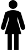 Barème ÉtablissementBarème ÉtablissementBarème ÉtablissementBarème ÉtablissementBarème ÉtablissementBarème ÉtablissementBarème ÉtablissementBarème ÉtablissementBarème ÉtablissementBarème ÉtablissementBarème ÉtablissementBarème ÉtablissementSeuil national de      performanceSeuil national de      performanceSeuil national de      performanceSeuil national de      performanceSeuil national de      performanceBarème ÉtablissementBarème ÉtablissementBarème ÉtablissementBarème ÉtablissementBarème ÉtablissementBarème ÉtablissementBarème ÉtablissementBarème ÉtablissementBarème ÉtablissementBarème ÉtablissementBarème ÉtablissementBarème ÉtablissementLa     performance maximaleTemps filles1’21’11’59’’58’’57’’57’’56’’55’’54’’53’’52’’51’’50’’50’’50’’49’’48’’47’’46’’45’’44’’44’’43’’42’’41’’40’’39’’38’’La     performance maximaleGarçons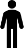 Barème ÉtablissementBarème ÉtablissementBarème ÉtablissementBarème ÉtablissementBarème ÉtablissementBarème ÉtablissementBarème ÉtablissementBarème ÉtablissementBarème ÉtablissementBarème ÉtablissementBarème ÉtablissementBarème ÉtablissementSeuil national de      performanceSeuil national de      performanceSeuil national de      performanceSeuil national de      performanceSeuil national de      performanceBarème ÉtablissementBarème ÉtablissementBarème ÉtablissementBarème ÉtablissementBarème ÉtablissementBarème ÉtablissementBarème ÉtablissementBarème ÉtablissementBarème ÉtablissementBarème ÉtablissementBarème ÉtablissementBarème ÉtablissementTemps garconTemps garcon54’’53’’52’’51’’50’’49’’49’’48’’47’’46’’45’’44’’43’’42’’42’’42’’41’’40’’39’’38’’37’’36’’36’’35’’34’’33’’32’’31’’30’’PointsPoints00,511,522,52,533,544,555,56666,577,588,5999,51010,51111,512L’efficacité techniqueL’indice technique chiffré révèle une :L’efficacité techniqueL’indice technique chiffré révèle une :Le manque de vitesse nuit à la coordination des actions propulsivesLe manque de vitesse nuit à la coordination des actions propulsivesLe manque de vitesse nuit à la coordination des actions propulsivesLe manque de vitesse nuit à la coordination des actions propulsivesLe manque de vitesse nuit à la coordination des actions propulsivesLe manque de vitesse nuit à la coordination des actions propulsivesUne vitesse qui nuit à la continuité des actions propulsivesUne vitesse qui nuit à la continuité des actions propulsivesUne vitesse qui nuit à la continuité des actions propulsivesUne vitesse qui nuit à la continuité des actions propulsivesUne vitesse qui nuit à la continuité des actions propulsivesUne vitesse qui nuit à la continuité des actions propulsivesUne vitesse qui nuit à la continuité des actions propulsivesUne vitesse qui nuit à la continuité des actions propulsivesUne vitesse utile contrôlée, qui sert la coordination des Actions PropulsivesUne vitesse utile contrôlée, qui sert la coordination des Actions PropulsivesUne vitesse utile contrôlée, qui sert la coordination des Actions PropulsivesUne vitesse utile contrôlée, qui sert la coordination des Actions PropulsivesUne vitesse utile contrôlée, qui sert la coordination des Actions PropulsivesUne vitesse utile contrôlée, qui sert la coordination des Actions PropulsivesUne vitesse utile contrôlée, qui sert la coordination des Actions PropulsivesUne vitesse utile contrôlée, qui sert la coordination des Actions PropulsivesUne vitesse maximale utile qui sert la continuité des actions propulsivesUne vitesse maximale utile qui sert la continuité des actions propulsivesUne vitesse maximale utile qui sert la continuité des actions propulsivesUne vitesse maximale utile qui sert la continuité des actions propulsivesUne vitesse maximale utile qui sert la continuité des actions propulsivesUne vitesse maximale utile qui sert la continuité des actions propulsivesUne vitesse maximale utile qui sert la continuité des actions propulsivesL’efficacité techniqueL’indice technique chiffré révèle une :L’efficacité techniqueL’indice technique chiffré révèle une :22233334445555566777888999101010Éléments à évaluerÉléments à évaluerRepères d’évaluation multinageRepères d’évaluation multinageRepères d’évaluation multinageRepères d’évaluation multinageRepères d’évaluation multinageRepères d’évaluation multinageRepères d’évaluation multinageRepères d’évaluation multinageRepères d’évaluation multinageRepères d’évaluation multinageRepères d’évaluation multinageRepères d’évaluation multinageRepères d’évaluation multinageRepères d’évaluation multinageRepères d’évaluation multinageRepères d’évaluation multinageRepères d’évaluation multinageRepères d’évaluation multinageRepères d’évaluation multinageRepères d’évaluation multinageRepères d’évaluation multinageRepères d’évaluation multinageRepères d’évaluation multinageRepères d’évaluation multinageRepères d’évaluation multinageRepères d’évaluation multinageRepères d’évaluation multinageRepères d’évaluation multinageRepères d’évaluation multinageÉléments à évaluerÉléments à évaluerDegré 1Degré 1Degré 1Degré 1Degré 1Degré 1Degré 2Degré 2Degré 2Degré 2Degré 2Degré 2Degré 2Degré 2Degré 3Degré 3Degré 3Degré 3Degré 3Degré 3Degré 3Degré 3Degré 4Degré 4Degré 4Degré 4Degré 4Degré 4Degré 4La     performance maximaleFillesBarème ÉtablissementBarème ÉtablissementBarème ÉtablissementBarème ÉtablissementBarème ÉtablissementBarème ÉtablissementBarème ÉtablissementBarème ÉtablissementBarème ÉtablissementBarème ÉtablissementBarème ÉtablissementBarème ÉtablissementSeuil national de      performanceSeuil national de      performanceSeuil national de      performanceSeuil national de      performanceSeuil national de      performanceBarème ÉtablissementBarème ÉtablissementBarème ÉtablissementBarème ÉtablissementBarème ÉtablissementBarème ÉtablissementBarème ÉtablissementBarème ÉtablissementBarème ÉtablissementBarème ÉtablissementBarème ÉtablissementBarème ÉtablissementLa     performance maximaleTemps filles1’451’401’351’301’251’201’201’151’101’51’059’’558’’557’’557’’557’’556’’555’’554’’553’’552’’551’’551’’550”549’’548’’547’’546’’545”5La     performance maximaleGarçonsBarème ÉtablissementBarème ÉtablissementBarème ÉtablissementBarème ÉtablissementBarème ÉtablissementBarème ÉtablissementBarème ÉtablissementBarème ÉtablissementBarème ÉtablissementBarème ÉtablissementBarème ÉtablissementBarème ÉtablissementSeuil national de      performanceSeuil national de      performanceSeuil national de      performanceSeuil national de      performanceSeuil national de      performanceBarème ÉtablissementBarème ÉtablissementBarème ÉtablissementBarème ÉtablissementBarème ÉtablissementBarème ÉtablissementBarème ÉtablissementBarème ÉtablissementBarème ÉtablissementBarème ÉtablissementBarème ÉtablissementBarème ÉtablissementTemps garconTemps garcon58”57”56”55’54’’53’’53’’52’’51’’50’’49’’48’’47’’46’’46’’46’’45’’44’’43’’42’’41’’40’’40’’39’’38’’37’’36”35”34”PointsPoints00,511,522,52,533,544,555,56666,577,588,5999,51010,51111,512L’efficacité techniqueL’indice technique chiffré révèle une :L’efficacité techniqueL’indice technique chiffré révèle une :Le manque de vitesse nuit à la coordination des actions propulsivesLe manque de vitesse nuit à la coordination des actions propulsivesLe manque de vitesse nuit à la coordination des actions propulsivesLe manque de vitesse nuit à la coordination des actions propulsivesLe manque de vitesse nuit à la coordination des actions propulsivesLe manque de vitesse nuit à la coordination des actions propulsivesUne vitesse qui nuit à la continuité des actions propulsivesUne vitesse qui nuit à la continuité des actions propulsivesUne vitesse qui nuit à la continuité des actions propulsivesUne vitesse qui nuit à la continuité des actions propulsivesUne vitesse qui nuit à la continuité des actions propulsivesUne vitesse qui nuit à la continuité des actions propulsivesUne vitesse qui nuit à la continuité des actions propulsivesUne vitesse qui nuit à la continuité des actions propulsivesUne vitesse utile contrôlée, qui sert la coordination des Actions PropulsivesUne vitesse utile contrôlée, qui sert la coordination des Actions PropulsivesUne vitesse utile contrôlée, qui sert la coordination des Actions PropulsivesUne vitesse utile contrôlée, qui sert la coordination des Actions PropulsivesUne vitesse utile contrôlée, qui sert la coordination des Actions PropulsivesUne vitesse utile contrôlée, qui sert la coordination des Actions PropulsivesUne vitesse utile contrôlée, qui sert la coordination des Actions PropulsivesUne vitesse utile contrôlée, qui sert la coordination des Actions PropulsivesUne vitesse maximale utile qui sert la continuité des actions propulsivesUne vitesse maximale utile qui sert la continuité des actions propulsivesUne vitesse maximale utile qui sert la continuité des actions propulsivesUne vitesse maximale utile qui sert la continuité des actions propulsivesUne vitesse maximale utile qui sert la continuité des actions propulsivesUne vitesse maximale utile qui sert la continuité des actions propulsivesUne vitesse maximale utile qui sert la continuité des actions propulsivesL’efficacité techniqueL’indice technique chiffré révèle une :L’efficacité techniqueL’indice technique chiffré révèle une :22233334445555566777888999101010L’élève crée peu de vitesse et la conserve mal /transmet peu ou pas.Les actions propulsives sont juxtaposées, non coordonnées et ralentissent.Virage simplePas de reprise de nagePas de poussée au bordL’élève crée de la vitesse mais la conserve/transmet peu.Les actions propulsives sont étriquées et incomplètes.Pas de culbute Virage mal réaliséL’élève crée sa vitesse utile et la conserve/transmet.Les actions propulsives sont coordonnées et continues.Culbutte réaliséeReprise de nage non éfficaceL’élève crée, conserve/transmet sa vitesse maximale utile.Les actions propulsives sont coordonnées, complètes et orientées.Culbutte optimalePoussée explosive complete au mur (coulee ventral)Bonne reprise de nageDegré 1Degré 2Degré 3Degré 4Rôles subis :Connaît partiellement le règlement et l’applique mal.Les informations sont prélevées et transmises de façon aléatoire.1Rôles aléatoires :Connaît le règlement et l’applique mais ne le fait pas respecter.Les informations sont prélevées mais partiellement transmises.2Rôles préférentiels :Connaît le règlement, l’applique et le fait respecter dans son rôle.Les informations sont prélevées et transmises.3.5Rôles au service du collectif : Connaît le règlement, l’applique, le fait respecter et aide les autres à jouer leurs rôles.Les informations sont prélevées, sélectionnées et transmises.4Degré 1Degré 2Degré 3Degré 4Rôles subis :Connaît partiellement le règlement et l’applique mal.Les informations sont prélevées et transmises de façon aléatoire.0.5Rôles aléatoires :Connaît le règlement et l’applique mais ne le fait pas respecter.Les informations sont prélevées mais partiellement transmises.1Rôles préférentiels :Connaît le règlement, l’applique et le fait respecter dans son rôle.Les informations sont prélevées et transmises.1.5Rôles au service du collectif : Connaît le règlement, l’applique, le fait respecter et aide les autres à jouer leurs rôles.Les informations sont prélevées, sélectionnées et transmises.2Degré 1Degré 2Degré 3Degré 4Rôles subis :Connaît partiellement le règlement et l’applique mal.Les informations sont prélevées et transmises de façon aléatoire.2.5Rôles aléatoires :Connaît le règlement et l’applique mais ne le fait pas respecter.Les informations sont prélevées mais partiellement transmises.3.5Rôles préférentiels :Connaît le règlement, l’applique et le fait respecter dans son rôle.Les informations sont prélevées et transmises.4.5Rôles au service du collectif : Connaît le règlement, l’applique, le fait respecter et aide les autres à jouer leurs rôles.Les informations sont prélevées, sélectionnées et transmises.6Degré 1Degré 2Degré 3Degré 4Entraînement inadapté : Performances stables sur 1/4 des tentatives.Choix, analyses et régulations inexistants. Préparation et récupération aléatoires.Élève isolé.1.5Entraînement partiellement adapté : Performances stables sur 1/3 des tentatives.Choix, analyses et régulations à l’aide de repères externes simples.Préparation et récupération stéréotypées.Élève suiveur2Entraînement adapté : Performances stables sur 2/3 des tentatives.Choix, analyses et régulations en adéquation avec ses ressources.Préparation et récupération adaptées à l’effort.Élève acteur.2.5Entraînement optimisé : Performances stables sur 3/4 des tentatives.Choix, analyses et régulations ciblées pour soi et pour les autres.Préparation et récupération adaptées à l’effort et à soi.Élève moteur/leader.3Degré 1Degré 2Degré 3Degré 4Rôles subis :Connaît partiellement le règlement et l’applique mal.Les informations sont prélevées et transmises de façon aléatoire.0.5Rôles aléatoires :Connaît le règlement et l’applique mais ne le fait pas respecter.Les informations sont prélevées mais partiellement transmises.1Rôles préférentiels :Connaît le règlement, l’applique et le fait respecter dans son rôle.Les informations sont prélevées et transmises.1.5Rôles au service du collectif : Connaît le règlement, l’applique, le fait respecter et aide les autres à jouer leurs rôles.Les informations sont prélevées, sélectionnées et transmises.2